                                                                                                                                       Утвержден	на заседании ПЦК	________________________________ «____»______20___г., протокол №___                       Председатель ПЦК________________	 Календарно-тематический план по учебной дисциплине ОДБ.01 Русский язык  программы подготовки квалифицированных рабочих, служащих среднего профессионального образования по профессии   08.01.18 Электромонтажник электрических сетей и электрооборудованияКвалификации:Электромонтажник по кабельным сетям 3,4 разрядаЭлектромонтажник по освещению и осветительным сетям 3,4 разрядаЯкутск, 2020Календарно-тематический план составлен в соответствии с рабочей программой.Требования к результатам освоения дисциплины  В результате изучения учебной дисциплины «Русский язык» обучающийся должен  знать/понимать:   связь языка и истории, культуры русского и других народов;  смысл понятий: речевая ситуация и ее компоненты, литературный язык, языковая норма,  культура речи; основные единицы и уровни языка, их признаки и взаимосвязь;  орфоэпические,  лексические,  грамматические,  орфографические  и  пунктуационные  нормы  современного  русского  литературного  языка;  нормы  речевого  поведения  в  социально-культурной, учебно-научной, официально-деловой сферах общения;    должен  уметь:  осуществлять речевой  самоконтроль; оценивать  устные и письменные  высказывания  с  точки  зрения  языкового  оформления,  эффективности  достижения  поставленных  коммуникативных задач;  анализировать языковые единицы с точки зрения правильности, точности и уместности  их употребления; проводить  лингвистический  анализ  текстов  различных  функциональных  стилей  и  разновидностей языка;Компетенции, формируемые в результате освоения дисциплины:общие компетенции ОК 1. Понимать сущность и социальную значимость своей будущей профессии, проявлять к ней устойчивый интерес.ОК 2.Организовывать собственную деятельность, исходя из цели и способов ее достижения, определенных руководителем.ОК3.Анализировать рабочую ситуацию, осуществлять текущий и итоговый контроль, оценку и коррекцию собственной деятельности, нести ответственность за результаты своей работы.ОК 4.Осуществлять поиск информации, необходимой для эффективного выполнения профессиональных задач.ОК 5. Использовать информационно-коммуникационные технологии в профессиональной деятельности.ОК 6. Работать в команде, эффективно общаться с коллегами, руководством, клиентами.ОК 7. Исполнять воинскую обязанность, в том числе с применением полученных профессиональных знаний (для юношей).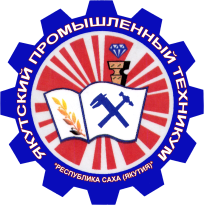 Министерство  образования и науки Республики Саха(Якутия)Государственное автономное профессиональное  образовательное учреждение Республики Саха (Якутия)«Якутский промышленный техникум им. Т.Г. Десяткина»№ п/пКалендарные сроки изучения темыКалендарные сроки изучения темыНаименование раздела, темы разделаВиды учебной работы, включая СРС и трудоемкость (в часах)Виды учебной работы, включая СРС и трудоемкость (в часах)Виды учебной работы, включая СРС и трудоемкость (в часах)Виды учебной работы, включая СРС и трудоемкость (в часах)Виды учебной работы, включая СРС и трудоемкость (в часах)Коды формируемых компетенцийФорма текущего контроля успеваемости, СРС (по неделям семестра) Форма промежуточной аттестации (по семестрам)№ п/пСеместрНедели семестраНаименование раздела, темы разделаЛекцияПракт. занятиеЛаб.занятиеСеминарСРСКоды формируемых компетенцийФорма текущего контроля успеваемости, СРС (по неделям семестра) Форма промежуточной аттестации (по семестрам)51Входной контроль. Диктант.2ОК 1 – 7 Текущий контроль: устный опрос;5Раздел 1.  Лексика. Фразеология. ЛексикографияРаздел 1.  Лексика. Фразеология. ЛексикографияРаздел 1.  Лексика. Фразеология. ЛексикографияРаздел 1.  Лексика. Фразеология. ЛексикографияРаздел 1.  Лексика. Фразеология. ЛексикографияРаздел 1.  Лексика. Фразеология. ЛексикографияРаздел 1.  Лексика. Фразеология. ЛексикографияРаздел 1.  Лексика. Фразеология. ЛексикографияРаздел 1.  Лексика. Фразеология. Лексикография51Тема 1. Слово и его значение  21ОК 1 – 7 Текущий контроль тестирование,52Тема 2 Изобразительно-выразительные средства русского языка22ОК 1 – 7 Текущий контроль: устный опрос, СРС  52Тема 3.  Омонимы и их употребление21ОК 1 – 7 Текущий контроль: тестирование,  СРС   53 Тема 4.Фразеологические единицы и их употребление22ОК 1 – 7 Текущий контроль: тестирование,  СРС   53 Контрольная работа по разделу 1.Промежуточный контроль:контрольная работа5Раздел 2.  Фонетика. Графика. ОрфоэпияРаздел 2.  Фонетика. Графика. ОрфоэпияРаздел 2.  Фонетика. Графика. ОрфоэпияРаздел 2.  Фонетика. Графика. ОрфоэпияРаздел 2.  Фонетика. Графика. ОрфоэпияРаздел 2.  Фонетика. Графика. ОрфоэпияРаздел 2.  Фонетика. Графика. ОрфоэпияРаздел 2.  Фонетика. Графика. ОрфоэпияРаздел 2.  Фонетика. Графика. Орфоэпия53Тема 5.  Звуки и буквы21ОК 1 – 7 Текущий контроль: тестирование, СРС (реферат)54Тема 6. Орфоэпия21ОК 1 – 7 Текущий контроль: устный опрос, СРС  54 Контрольный тест по разделу 2  21ОК 1 – 7  Тестирование5Раздел 3.  Морфемика  и словообразованиеРаздел 3.  Морфемика  и словообразованиеРаздел 3.  Морфемика  и словообразованиеРаздел 3.  Морфемика  и словообразованиеРаздел 3.  Морфемика  и словообразованиеРаздел 3.  Морфемика  и словообразованиеРаздел 3.  Морфемика  и словообразованиеРаздел 3.  Морфемика  и словообразованиеРаздел 3.  Морфемика  и словообразование57Тема 7.  Состав слова. Морфемный разбор слова.21ОК 1 – 7 Текущий контроль: устный опрос.58Тема 8.  Словообразование.Словообразовательный разбор21ОК 1 – 7 Текущий контроль: устный опрос.59 Контрольная работа  по разделу 321ОК 1 – 7   Тестирование 5Раздел 4. Морфология и ОрфографияРаздел 4. Морфология и ОрфографияРаздел 4. Морфология и ОрфографияРаздел 4. Морфология и ОрфографияРаздел 4. Морфология и ОрфографияРаздел 4. Морфология и ОрфографияРаздел 4. Морфология и ОрфографияРаздел 4. Морфология и ОрфографияРаздел 4. Морфология и Орфография512Тема 9. Проверяемые и непроверяемые  безударные гласные в корне22ОК 1 – 7Текущий контроль: тестирование, устный опрос,  СРС (реферат)12Тема 10.Чередующиеся гласные в корне22ОК 1 – 7Текущий контроль, устный опрос13Тема 11.Употребление гласных после шипящих;Употребление гласных после Ц21ОК 1 – 7Текущий контроль, устный опрос13Тема 12. Правописание звонких и глухих согласных2  1ОК 1 – 7Текущий контроль, устный опрос14Тема 13.Правописание гласных и согласных в приставках21ОК 1 – 7Текущий контроль, устный опрос14Тема 14.Приставки ПРЕ- и ПРИ-22ОК 1 – 7Текущий контроль, устный опрос14Тема 15.Гласные И и Ы после приставок21ОК 1 – 7Текущий контроль, устный опрос15Тема 16.Употребление прописных букв21ОК 1 – 7Текущий контроль, устный опрос15Тема 17.Правила переноса слов21ОК 1 – 7Текущий контроль, устный опрос15Контрольная работа по разделу 42ОК 1 – 7Диктант с грамматическим заданием16Раздел 5 Синтаксис. Пунктуация.Самостоятельные части речиОК 1 – 716Тема 18.Имя существительное как часть речи.    Основные принципы русской пунктуации21ОК 1 – 7Текущий контроль, устный опрос17Тема 19.Правописание падежных окончаний;Словосочетание. Виды синтаксической связи.21ОК 1 – 7Текущий контроль, устный опрос17Тема 20.Гласные в суффиксах имен существительных;Понятие о предложении. Классификация предложений.21ОК 1 – 7Текущий контроль, устный опрос18Тема 21.Правописание сложных имен существительных;Двусоставные и односоставные предложения21ОК 1 – 7Текущий контроль, устный опрос18Контрольная работа 2ОК 1 – 7Тестирование18Тема 22.Имя прилагательное как часть речи;Тире между подлежащим и сказуемым21ОК 1 – 7Текущий контроль, устный опрос19Тема 23.Правописание окончаний имен прилагательных;Распространенные и нераспространенные предложения21ОК 1 – 7Текущий контроль, устный опрос20Тема 24.Правописание суффиксов имен прилагательных;Полные и неполные предложения21ОК 1 – 7Текущий контроль, устный опрос20Тема 25.Правописание Н и НН в суффиксах имен прилагательных;Простое осложненное предложение22ОК 1 – 7Текущий контроль, устный опрос20Тема 26.Правописание сложных имен прилагательных;Предложения с однородными членами. Знаки препинания с однородными членами21ОК 1 – 7Текущий контроль, устный опрос21Контрольная работа по теме: Имя прилагательное.21ОК 1 – 7Тестирование22Тема 27.Имя числительное как часть речи;Знаки препинания при однородных и неоднородных определениях.22ОК 1 – 7Текущий контроль, устный опрос22Тема 28.Склонение имен числительных;Знаки препинания при однородных и неоднородных приложениях21ОК 1 – 7Текущий контроль, устный опрос23Тема 29.Правописание имен числительных;Знаки препинания при однородных членах, соединенных неповторяющимися союзами21ОК 1 – 7Текущий контроль, устный опрос24Тема 30.Употребление имен числительных в речи;Знаки препинания при однородных членах, соединенных повторяющимися и парными союзами.21ОК 1 – 7Текущий контроль, устный опрос24Контрольная работа по теме: Имя числительное. Знаки препинания при однородных членах.2ОК 1 – 7Тестирование. Диктант.25Тема 31.Местоимение как часть речи;Обобщающие слова при однородных членах21ОК 1 – 7Текущий контроль, устный опросТема 32.Правописание местоимений;Обособленные и необособленные определения.21ОК 1 – 7Текущий контроль, устный опрос25Тема 33.Глагол как часть речи;Обособленные приложения21ОК 1 – 7Текущий контроль, устный опрос26Тема 34.Правописание глаголов;Обособленные обстоятельства21ОК 1 – 7Текущий контроль, устный опрос26Тема 35.Причастие как глагольная форма;Обособленные дополнения21ОК 1 – 7Текущий контроль, устный опрос27Тема 36.Образование причастий;Уточняющие, пояснительные и присоединительные члены предложения21ОК 1 – 7Текущий контроль, устный опрос27Тема 37.Правописание суффиксов причастий. Н и НН в причастиях и отглагольных прилагательных;Знаки препинания при сравнительных оборотах21ОК 1 – 7Текущий контроль, устный опрос27Контрольная работа2ОК 1 – 7Тестирование.Диктант.28Тема 38.Деепричастие как глагольная форма;знаки препинания при обращениях21ОК 1 – 7Текущий контроль, устный опрос28Тема 39.Наречие как часть речи;Вводные слова и вставные конструкции21ОК 1 – 7Текущий контроль, устный опрос29Тема 40.Правописание наречий;Междометия.Утвердительные,отрицательные,вопросительно-восклицательные слова.21ОК 1 – 7Текущий контроль, устный опросКонтрольная работа2ОК 1 – 7Тестирование.Тема 41.Предлог как служебная часть речиПонятие о сложном предложении21ОК 1 – 7Текущий контроль, устный опросТема 42.Правописание предлогов;Знаки препинания в сложносочиненном предложении21ОК 1 – 7Текущий контроль, устный опросТема 43.Сюз как служебная часть речи.Знаки препинания в сложноподчиненном предложении с одним придаточным21ОК 1 – 7Текущий контроль, устный опросТема 44.Правописание союзов; Знаки препинания в сложноподчиненном предложении с несколькими придаточными21ОК 1 – 7Текущий контроль, устный опросТема 45 Частицы.Знаки препинания в бессоюзном сложном предложении 21ОК 1 – 7Текущий контроль, устный опрос  Тема 47. Предложения с чужой речью 21ОК 1 – 7Текущий контроль, устный опросЭкзамен 2ОК 1 – 7Письменная работаИТОГО: 114 70 44